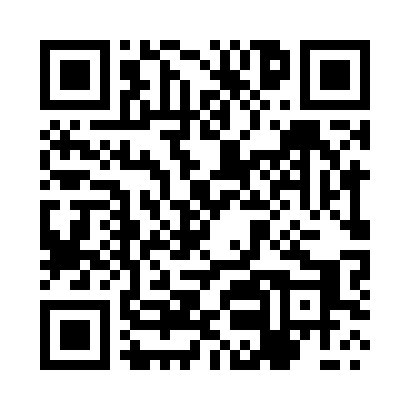 Prayer times for Przyjaznia, PolandMon 1 Apr 2024 - Tue 30 Apr 2024High Latitude Method: Angle Based RulePrayer Calculation Method: Muslim World LeagueAsar Calculation Method: HanafiPrayer times provided by https://www.salahtimes.comDateDayFajrSunriseDhuhrAsrMaghribIsha1Mon4:136:2012:525:187:249:232Tue4:106:1812:515:197:269:263Wed4:076:1512:515:207:289:284Thu4:046:1312:515:227:309:315Fri4:006:1012:515:237:329:346Sat3:576:0812:505:247:349:367Sun3:546:0612:505:267:359:398Mon3:506:0312:505:277:379:419Tue3:476:0112:495:287:399:4410Wed3:445:5812:495:307:419:4711Thu3:405:5612:495:317:439:5012Fri3:375:5412:495:327:459:5313Sat3:335:5112:485:337:479:5514Sun3:305:4912:485:357:489:5815Mon3:265:4712:485:367:5010:0116Tue3:235:4412:485:377:5210:0417Wed3:195:4212:475:387:5410:0718Thu3:155:4012:475:407:5610:1019Fri3:115:3712:475:417:5810:1420Sat3:085:3512:475:428:0010:1721Sun3:045:3312:475:438:0110:2022Mon3:005:3112:465:448:0310:2323Tue2:565:2812:465:468:0510:2724Wed2:525:2612:465:478:0710:3025Thu2:485:2412:465:488:0910:3426Fri2:435:2212:465:498:1110:3727Sat2:395:2012:465:508:1210:4128Sun2:355:1812:455:518:1410:4529Mon2:345:1512:455:538:1610:4830Tue2:335:1312:455:548:1810:50